«Новый Бор»сикт овмöдчöминсаСöвет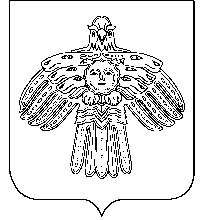   РЕШЕНИЕКЫВКÖРТÖД         Советсельского поселения   «Новый Бор»от 29 сентября 2021 г.                                                                         № 5-1/2пст. Новый Бор Республики Коми                      О  сложении  полномочий главы сельского поселения «Новый Бор»Артеевой Надежды Анатольевны        В соответствии со статьей 36 Устава муниципального образования сельского поселения  «Новый Бор»Совет сельского поселения «Новый Бор» решил:        Объявить о сложении 29 сентября 2021 года полномочий главы сельского поселения «Новый Бор» Артеевой Надежды Анатольевны в связи с истечением срока полномочий.Председательствующий на заседании                                          Н.А. Артеева